Le Projet Educatif de l’Ecole Ste Thérèse d’Angers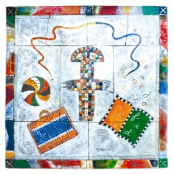 Tous ensemble, enfants, parents, enseignant/e/s, personnels, nous voulons :-bâtir une communauté éducative vivante avec la participation de tou/te/s-nous appuyer sur un document de référence pour dire et se dire-permettre le lien entre tous les membres de la communauté éducative                       Un environnement, une histoire…L’école primaire Ste Thérèse regroupant maternelle et élémentaire est située dans le quartier Ste Thérèse. Proche de l’hôpital, elle accueille à la fois des enfants du quartier mais aussi d’autres quartiers, voire d’autres communes.De par sa taille, elle est l’un des établissements primaires les plus importants du diocèse.L’école comporte une structure d’enseignement spécialisé (ULIS école 1, Unité Localisée d’Inclusion Scolaire) qui permet l’accueil d’enfants en situation de handicap sur le plan des fonctions cognitives. Elle a le souci de les inclure pleinement dans la vie de l’école.L’école accueille régulièrement des stagiaires en formation professionnelle.Elle fait partie du Réseau Ste Marie la Forêt (ensemble d’établissements scolaires, sanitaires et sociaux dont la congrégation des Sœurs de Ste Marie est à l’origine), réseau qui fonde l’action de ses membres sur la primauté de la personne. Elle appartient également au Réseau Angers- Nord (établissements scolaires primaires de l’enseignement catholique regroupés autour du collège St Charles). Ce projet éducatif, qui s’inscrit dans le cadre de l’Enseignement Catholique diocésain et s’inspire de la Charte du Réseau Ste Marie, repose sur cinq ambitions fondamentales :I S’ouvrir aux différencesCompte-tenu de son origine, de son histoire et de son implantation, l’école Ste Thérèse a vocation à l’accueil d’enfants différent/e/s les un/e/s des autres et veille à ce que cela soit vécu comme un enrichissement et une promesse pour la croissance de tou/te/s.Elle accueille toutes les familles en respectant les différences, leurs diversités, culturelles, sociales, religieuses… et tous les enfants en tenant compte de leur différence d’âges et  de réussite scolaire.Pour cela :*des moyens pédagogiques innovants sont mis en œuvre ; les enseignants ont le souci de développer la différenciation pédagogique (attention portée aux rythmes d’apprentissage, aux réussites, aux types de difficulté…).*le montant des contributions familiales est étudié de manière à ne pas empêcher certaines familles d’inscrire leur(s) enfants(s). Des tarifs dégressifs sont proposés.II Accueillir dans la confianceDans l’école, chacun est acteur : enseignant/e, enfant, parent, personnel,  chacun/e à sa place propre, tous ensemble responsables de la réussite du projet de l’école.Les parents font confiance au savoir-faire professionnel des enseignant/e/s. Les enseignant/e/s accueillent volontiers les questions des parents quant aux choix pédagogiques et éducatifs.L’école vise à conforter la confiance en soi, le sens de l’effort dans la patience, la réussite personnelle et collective.Pour cela :*le dialogue parents-enseignant/e/s-directeur est encouragé et des temps spécifiques y sont consacrés.*l’école cherche à adapter les pratiques pédagogiques, le contenu de l’enseignement, les règles de vie commune.*il est tenu compte des situations particulières.*un « contrat de scolarisation » est signé entre la famille et l’école.III GrandirL’équipe éducative est convaincue que toute personne humaine grandit tout au long de sa vie.L’école catholique Ste Thérèse accueille chaque enfant pour l’éveiller en ayant foi en ses possibilités d’évolution. Dans la société et dans l’Eglise, les acteurs de l’école prennent le parti de l’Espérance. Chaque enfant est regardé/e comme être singulier capable de progrès.L’école aide l’enfant à grandir personnellement et avec les autres, à se prendre en charge et à se situer progressivement comme futur/e citoyen/ne dans la société.Pour cela :*l’école a le souci de la formation des personnels*les enseignant/e/s prévoient régulièrement, avec les enfants, une évaluation des réussites, des progrès, de leur investissement.*la réflexion en équipe est favorisée et permet aux enseignant/e/s d’interroger leurs pratiques.   IV Vivre en relationConsidérer toute personne comme un être de relation suppose de prendre en compte ses droits, ses besoins. La communauté éducative est attentive aux besoins que révèlent  les émotions des enfants  (peur, colère, tristesse, joie…) :être accueilli/e se sentir en sécurité, protégé/e être rassuré/e être écouté/e, reconnu/e, pouvoir s’exprimer être consolé/e partagerComme l’adulte, l’enfant doit donc prendre conscience de ses droits, de ses devoirs, de ses responsabilités.Les temps de fête permettent de partager le bonheur de vivre ensemble dans la différence des talents, des capacités et des convictions.Pour cela :*un règlement intérieur pouvant être actualisé est remis aux familles.*le Code de Vie adopté dans l’école fait l’objet d’un travail dans chaque classe pour que chacun/e puisse y adhérer et le respecter.*Les élèves sont responsabilisé/e/s : délégué/e/s de classe, conseil d’élèves…*des moments et des lieux de rencontre sont organisés : « Forums » et « grands accueils »…*des actions caritatives et/ou de solidarité sont prévues.*des temps conviviaux et/ou culturels (marchés, concerts, petits déjeuners, fêtes…) sont organisés chaque année. Parents et enseignants se concertent pour l’organisation de ces temps forts.*les associations de parents d’élèves (O.G.E.C. et A.P.E.L.) ont besoin de la collaboration régulière ou plus ponctuelle des familles pour une réelle participation de tou/te/s.*Selon l’âge des enfants, l’école saisit les occasions d’expériences de vie ouvertes sur le quartier, la ville, la paroisse.*L’école communique aux familles la vie de l’école, ses réalisations, ses projets…V Connaître la culture chrétienneL’école Ste Thérèse est une école catholique qui accueille tous les enfants quelle que soit leur religion.De la maternelle au CP, un éveil religieux est proposé. A partir du CE1, tous les enfants sont invités à suivre un temps de culture chrétienne qui comporte une ouverture aux autres religions.L’éveil à la foi et la catéchèse sont organisés dans la paroisse. Dans le cadre du projet pastoral, l’école permet aux enfants qui le souhaitent d’exprimer leurs demandes, leurs attentes (catéchèse, sacrements…).Pour cela :*Il existe des temps spécifiques de culture chrétienne animés à partir des outils proposés par l’Enseignement Catholique.*Des temps de célébration sont prévus (célébrations de Noël, de Pâques…).*Des témoignages d’engagement sont donnés.*Un sens spirituel est donné aux évènements vécus par les enfants : bougie allumée, pensée, prière dans des situations difficiles (pouvant être partagées) dans le respect de l’intimité et de la capacité de l’enfant à vivre ce moment.*la rentrée des classes est un moment de rencontre entre les parents, les enfants, le prêtre, l’équipe enseignante.Evaluation et mise en œuvre du projetLes projets pédagogiques, les actions s’inspirent de ce projet éducatif.  Il peut être mentionné comme point d’appui lors des évènements marquants de la vie de l’école. Adopté en Conseil d’établissement en 2009, relu et revu en 2014, ce projet doit être repris périodiquement pour évaluation.  